
American Progress – John Gast (1872)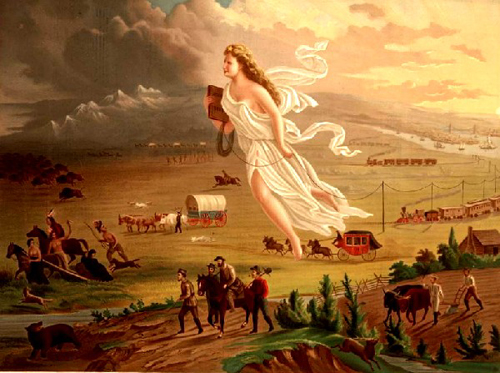 American Progress NotesManifest Destiny – ____________________________________________________________________________________________________________	________________________________________________________________________________________________________________________Westward Expansion – ________________________________________________________________________________________________________	________________________________________________________________________________________________________________________Reasons for Manifest Destiny_____________________________________________ first coined the phrase in Democratic Review, in  ______________________________.Reasons for belief in Manifest Destiny:Sincere belief in __________________________ and ____________________________.Idealized view of  as __________________________ for others.Ideology intertwined with _________________________ and ____________________________[extending your country’s power] ideas about American Indians and Mexicans.Tied to religion “________________________________________________”Less separation of ________________________ and ________________________________________during this time period.___________________during this time period.